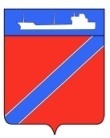 Совет Туапсинского городского поселения Туапсинского районаР Е Ш Е Н И ЕОт 12 июля 2016 года                                                            № 53.9город ТуапсеО внесении изменений в решение Совета Туапсинского городского поселения Туапсинского района от 27 мая 2015 года № 38.3 «О порядке проведения конкурса по отбору кандидатур на должность главы Туапсинского городского поселения»	В соответствии с Федеральным законом от 02 июня 2016 года              № 171-ФЗ «О внесении изменений в статью 36 Федерального закона «Об общих принципах организации местного самоуправления в Российской Федерации», Совет Туапсинского городского поселения РЕШИЛ:Внести в решение Совета Туапсинского городского поселения Туапсинского района от 27 мая 2015 года № 38.3 «О порядке проведения конкурса по отбору кандидатур на должность главы Туапсинского городского поселения» следующие изменения:в приложении «Положение о порядке проведения конкурса по отбору кандидатур на должность главы Туапсинского городского поселения»Абзац 5 пункта 2.3 раздела 2 (Порядок работы и статус конкурсной комиссии) изложить в редакции:	«Конкурсная комиссия осуществляет свои полномочия до дня избрания главы Туапсинского городского поселения Советом Туапсинского городского поселения из числа зарегистрированных кандидатов, представленных конкурсной комиссией по результатам конкурса.»Раздел 3 (Условия конкурса) дополнить пунктом 3.4 следующего содержания:«3.4. Гражданин, изъявивший желание участвовать в конкурсе по отбору кандидатур на должность главы Туапсинского городского поселения, должен соответствовать следующим требованиям:отсутствие на день проведения конкурса в соответствии с Федеральным законом от 12.06.2002 №67-ФЗ «Об основных гарантиях избирательных прав и права на участие в референдуме граждан Российской Федерации» ограничений пассивного избирательного права для избрания выборным должностным лицом местного самоуправления;установленным Федеральным законом от 06.10.2003 № 131-ФЗ «Об общих принципах организации местного самоуправления в Российской Федерации»;установленным уставом Туапсинского городского поселения;наличие высшего образования;наличие стажа не менее пяти лет на руководящих должностях (руководитель, заместитель руководителя организации) в организациях независимо от их организационно-правовой формы, осуществляющих деятельность в сфере финансов, права, промышленного производства, иных отраслях экономики, социальной сферы, либо наличие не менее трех лет стажа на должностях муниципальной службы высшей группы либо должностях государственной гражданской службы категории «руководители» высшей или главной группы, либо категории «специалисты» главной группы;знание Конституции Российской Федерации, федеральных конституционных законов, федеральных законов, указов Президента Российской Федерации, постановлений Правительства Российской Федерации, Устава и законов Краснодарского края, иных нормативных правовых актов, устава Туапсинского городского поселения, иных муниципальных правовых актов, регулирующих соответствующую сферу деятельности; основ управления и организации труда и делопроизводства; структуры и полномочий органов государственной власти и местного самоуправления; основ организации прохождения муниципальной службы; норм делового общения; порядка работы со служебной информацией; форм и методов работы с применением автоматизированных систем и средств управления; правил охраны труда и правил пожарной безопасности;наличие навыков оперативного принятия и реализации управленческих решений, планирования работы, контроля, анализа и прогнозирования последствий принимаемых управленческих решений, адаптации к новой ситуации и принятия новых подходов в решении поставленных задач, своевременного выявления и разрешения проблемных ситуаций, стимулирования достижения результатов, управления и организации работы по взаимодействию с государственными органами и органами местного самоуправления, ведомствами и организациями; практического применения нормативных правовых актов, систематизации информации; подбора и расстановки кадров, сотрудничества с коллегами, делегирования полномочий подчиненным, требовательности, ведения деловых переговоров, публичного выступления; владения компьютерной и другой оргтехникой, пользования необходимым программным обеспечением; систематического повышения своей квалификации.».пункт 3.4 считать пунктом 3.5в раздел 5 (Порядок проведения конкурса и принятия конкурсной комиссией решение о представлении кандидата на должность главы Туапсинского городского поселения в Совет Туапсинского городского поселения) внести следующие изменения:абзац 2 пункта 5.2 изложить в редакции:«На первом этапе конкурсной комиссией оценивается полнота, своевременность и достоверность предоставления документов, указанных в пункте 4.1 настоящего Положения, а также соответствие участника конкурса требованиям, установленным подпунктами 1-5 пункта 3.4 раздела 3 настоящего Положения.»абзац 8 пункта 5.2 изложить в следующей редакции:«Второй этап проводится в форме индивидуального собеседования, в ходе которого конкурсная комиссия оценивает, в том числе профессиональные и личностные качества участника конкурса, а также соответствие участника конкурса требованиям, установленным подпунктами 6,7 пункта 3.4 раздела 3 настоящего Положения.».Пункт 5.3 изложить в следующей редакции:«5.3. По результатам подсчета баллов, набранных каждым из участников конкурса, конкурсной комиссией принимается решение о регистрации кандидатов и предоставлении в Совет Туапсинского городского поселения не менее двух кандидатов, набравших наибольшее количество баллов.Решение о регистрации и предоставлении в Совет Туапсинского городского поселения конкретных кандидатов из числа участников второго этапа конкурса на должность главы Туапсинского городского поселения принимается по каждому конкретному участнику конкурса отдельно.».Пункт 5.4 изложить в следующей редакции:«Решение конкурсной комиссии о регистрации кандидатов и представлении кандидатов на должность главы Туапсинского городского поселения подписывается всеми присутствующими членами конкурсной комиссии.Решение о регистрации кандидатов и представлении кандидатов на должность главы Туапсинского городского поселения направляется в Совет Туапсинского городского поселения, а также лицам, участвовавшим в конкурсе, не позднее трех рабочих дней после его принятия».Опубликовать официально настоящее решение в средствах массовой информации.Настоящее решение вступает в силу со дня его официального опубликования.Председатель СоветаТуапсинского городского поселения                                      Е.А. ЯйлиГлаваТуапсинского городского поселения                                     А.В. Чехов